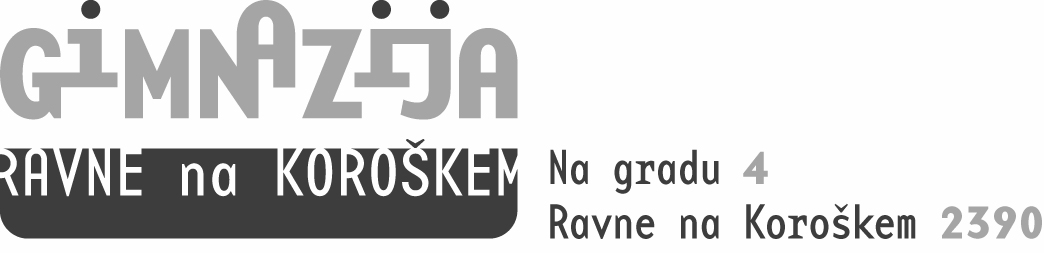 S E Z N A M   U Č B E N I K O VZA IZPOSOJO V ŠOLSKEM LETU 2017/2018program: GIMNAZIJAletnik: 2.Prošnja za odkup učbenikov iz učbeniškega sklada za letošnje šolsko letoObkrožite učbenike, ki jih želite odkupiti!                                                                           Ravnatelj:                                                                                             Dragomir Benko, prof.OBVESTILO STARŠEM IN NAROČILNICA ZA IZPOSOJOUČBENIKOV ZA 2. LETNIK V ŠOLSKEM LETU 2017/18V šolskem letu 2017/2018 bomo izposojali učbenike iz učbeniškega sklada.Dijaki si lahko izposodijo samo celoten komplet učbenikov.Pogoj za izposojo kompleta je plačilo izposojevalnine. Znesek izposojevalnine učbeniškega kompleta znaša tretjino drobnoprodajne cene. Poravnali ga boste v enem obroku. Obrok bo potrebno plačati do 15. avgusta 2017, s položnico, ki jo boste prejeli naknadno.Ob izteku šolskega leta morajo dijaki učbenike vrniti šoli. Če bo učbenik uničen ali ga ne boste vrnili, boste morali ob koncu šolskega leta poravnati razliko do maloprodajne cene novega učbenika. Omogočen vam bo tudi odkup letošnjih učbenikov.Naročilo oddajte do 9. junija 2017 v knjižnici šole.N A R O Č I L N I C A - 2. letnikIme in priimek dijaka-dijakinje:________________________________________Razred in oddelek, ki ga trenutno obiskuje:______________________________Ime in priimek staršev: ______________________________________________Naslov:__________________________________________________________S podpisom nepreklicno naročam komplet učbenikov in se obvezujem, da bom poravnal-a  znesek izposojevalnine.                                     Podpis staršev:                                                                      _________________________ 1.SLOD. Pavlič et al.:BERILO 2, Umetnost besede, učbenik, MKZ2.MAPavlič et al.: PLANUM NOVUM, učbenik, Modrijan3.FIZKladnik, Kodba:ENERGIJA, TOPLOTA, NIHANJE IN VALOVANJE, učbenik 2, DZS4.ZGOMlacović, Urankar:
ZGODOVINA 2, učbenik, DZS5.GEOJ. Senegačnik:SVET, učbenik, Modrijan6.KEMA. Smrdu:KEMIJA. SNOV IN SPREMEMBE 2, učbenik, Jutro7. BIOCampbell, Reece: BIOLOGIJA 2, Zgradba in delovanje organizmov, učbenik, Mohorjeva družba8.SOCBarle Lakota:UVOD V SOCIOLOGIJO, učbenik, DZSUČBENIKCENA v €ODKUPNINA V €LINEA NOVA19,7013,13BERILO 122,9015,27ZGODOVINA 1                 19,8013,20GEOGRAFIJA 117,5011,67BIOLOGIJA-KJER SE ŽIVLJENJE ZAČNE24,0016,00KEMIJA 1, SNOV IN SP. 115,9010,60FIZIKA 121,9014,60GOVORICA JEZIKA 114,509,67